 “Regional Support for Inclusive Education” 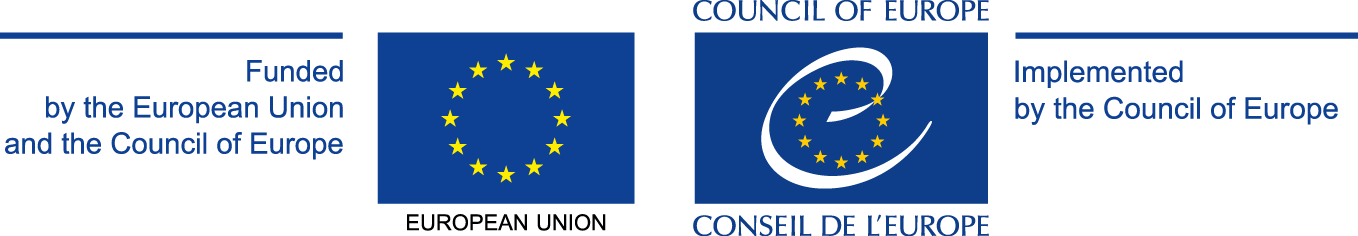 Peer learning event: Regionalna potpora inkluzivnom obrazovanju Petrčani, 11. – 14.10. 2015. Hotel Pinija Nedjelja, 11.10.  Dolazak 19:00 – 20:00 Večera Ponedjeljak, 12.10. 9:30 – 10:00 	Pozdravna riječ 10:00 – 11:00 Predstavljanje projekta škole (OŠ Vladimir Nazor, Ploče i II gimnazija, Split) 11:00 – 11:15 Osvježenje 11:15 – 13:00 Predstavljanje projekta škole (OŠ Okučani, Gospodarska škola Čakovec, Ekonomska i upravna škola, Osijek) 13:00 – 14:30 Ručak 14:30 – 15:30 Predstavljanje projekta škole (OŠ Ivana Merza, Zagreb, Gimanzija Bernardin Frankopan, Ogulin) 15:30 – 16:00 Okrugli stol s učenicima: Što je za nas inkluzija? 16:00 – 16:30  Osvježenje 16:30 – 17:30 Fokus grupe s učenicima   	 	Fokus grupa s roditeljima 19:00 – 20:00 Večera 20:00 – 22:00  Večernji program Platform of organizations implementing school-based support: 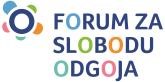 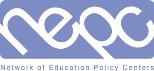 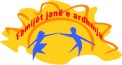 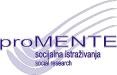 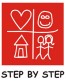 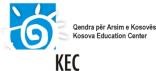 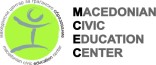 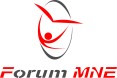 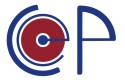 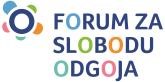 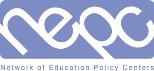 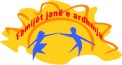 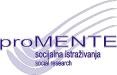 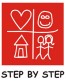 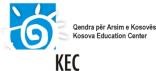 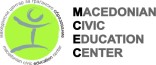 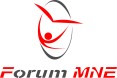 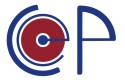 Utorak, 13.10.  9:30 – 9:45 	Uvod i podjela u radne grupe 9:45 – 11:00 	Rad u 3 paralelne grupe (učitelji, roditelji, učenici) 11:00 – 11:15 Osvježenje 11:15 – 13:00 Rad u 3 paralelne grupe (učitelji, roditelji, učenici) 13:00 – 14:30 Ručak 14:30 – 16:30 Rad u 3 paralelne grupe (učitelji, roditelji, učenici) 16:30 – 16:45 Osvježenje 16:45 – 17:00 Refleksija i završne riječi 19:00 – 20:00  Večera 20:00 – 22:00  Večernji program Srijeda, 14.10.  Odlazak nakon doručka Platform of organizations implementing school-based support: 